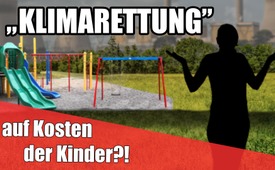 „Klimarettung“ auf Kosten der Kinder?!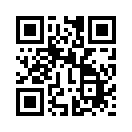 Laut Massenmedien steht die Erderwärmung im unmittelbaren Zusammenhang mit dem Ausstoß von CO₂ in die Atmosphäre. Die schweizer Gratiszeitung "20 Minuten" berichtete von einer Studie, die nun Babys als "schlimmste Klimakiller" verantwortlich macht...Die Erderwärmung stehe laut der in Medien und Politik gängigen Meinung im unmittelbaren Zusammenhang mit dem Ausstoß von CO2 in die Atmosphäre, die stark zugenommen habe. Dies, obwohl nachgewiesen ist, dass der von Menschen verursachte CO2-Ausstoß im Gemisch unserer Luft rein rechnerisch nur 0,00152 % beträgt. Ein Artikel der Schweizer Gratiszeitung
„20 Minuten“ vom 10. August brachte nun neue „Verhaltenstipps für den Hauptverursacher“ des Klimawandels. Sie titelte: „Herzige CO2-Schleudern. Babys sind süß – und die schlimmsten Klimakiller.“ In diesem Artikel wird über die Studie zweier schwedischer Forscher berichtet. Diese empfehlen als wirksamste persönliche Maßnahme gegen den Klimawandel, weniger Kinder zu bekommen. Der Verzicht auf Kinder sei der Studie zufolge die wirksamste Klimaschutzmaßnahme, denn jedes nicht in die Welt gesetzte Kind bedeute eine CO2-Einsparung von 58,6 Tonnen im Jahr. Wer hat Interesse an derart menschenverachtenden Thesen?von rg./ea.Quellen:http://www.kla.tv/10953
http://www.kla.tv/9997
http://www.20min.ch/wissen/news/story/Babys-sind-suess---und-die-schlimmsten-Klimakiller-26215450Das könnte Sie auch interessieren:#Klimawandel - Die Klimalüge - www.kla.tv/KlimawandelKla.TV – Die anderen Nachrichten ... frei – unabhängig – unzensiert ...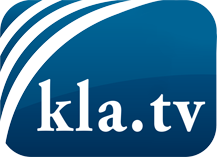 was die Medien nicht verschweigen sollten ...wenig Gehörtes vom Volk, für das Volk ...tägliche News ab 19:45 Uhr auf www.kla.tvDranbleiben lohnt sich!Kostenloses Abonnement mit wöchentlichen News per E-Mail erhalten Sie unter: www.kla.tv/aboSicherheitshinweis:Gegenstimmen werden leider immer weiter zensiert und unterdrückt. Solange wir nicht gemäß den Interessen und Ideologien der Systempresse berichten, müssen wir jederzeit damit rechnen, dass Vorwände gesucht werden, um Kla.TV zu sperren oder zu schaden.Vernetzen Sie sich darum heute noch internetunabhängig!
Klicken Sie hier: www.kla.tv/vernetzungLizenz:    Creative Commons-Lizenz mit Namensnennung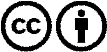 Verbreitung und Wiederaufbereitung ist mit Namensnennung erwünscht! Das Material darf jedoch nicht aus dem Kontext gerissen präsentiert werden. Mit öffentlichen Geldern (GEZ, Serafe, GIS, ...) finanzierte Institutionen ist die Verwendung ohne Rückfrage untersagt. Verstöße können strafrechtlich verfolgt werden.